Obecní úřad Nižní Lhoty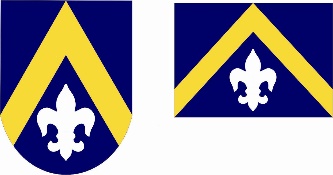 Nižní Lhoty 71739 51  DobráOhlášení zániku poplatkové povinnosti Místní poplatek z ubytovací kapacityUbytovatel:		……………………………………………………………………….(jméno a příjmení nebo název nebo obchodní firma)…………………………………………………………………………			(místo pobytu nebo sídlo, místo podnikání)			………………………………………………..……………………….			(adresa pro doručování)…………………………………………………………………………			(IČO)………………………………………………………………………..			(číslo účtu užívané v souvislosti s podnikatelskou činností)			………………………………………………………………………….(právnická osoba uvede též osoby, které jsou jejím jménem oprávněny jednat v poplatkových věcech)oznamuje ukončení činnosti spočívající v poskytování přechodného ubytování za úplatu (poplatkové povinnosti) v objektu:			  …………………………………………………………………………		     	  (adresa)ode dne: …………………………………….Dále prohlašuji, že jsem ve smyslu § 11 zákona č. 101/2000 Sb., o ochraně osobních údajů a o změně některých zákonů, řádně informován o zpracování osobních údajů v tom smyslu, že tyto údaje nebudou zpřístupněny či sdělovány nepovolaným právnickým či fyzickým osobám, nebudou použity k jinému než výše uvedenému účelu a jsou náležitě chráněny ve smyslu § 13 tohoto zákona.V Nižních Lhotách dne ……………………………………………						…………………………………………………						(razítko a podpis ubytovatele)